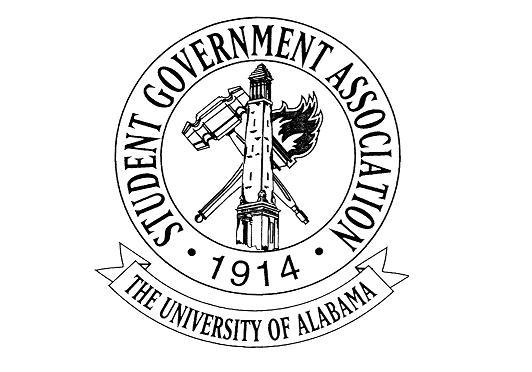 The University of Alabama22nd Student Senate 2017-2018Agenda for February 1st, 2018Regular SessionCall to Order and Roll CallRecitation of the SGA Mission statement and the Capstone Creed by Senator Heatley and Senator SmithAnnouncements: Break for committeesNew Business:R-16: A RESOLUTION IN SUPPORT OF EXPANDING CAMPUS FOOD PANTRY Senator Marissa Alayna NavarroR-17: A RESOLUTION TO SUPPORT DACAMENTED STUDENTS, AS WELL AS THE CONTINUATION OF THE DEFERRED ACTION FOR CHILDHOOD ARRIVALS (DACA) PROGRAM Senator Marissa Alayna NavarroAdjournResolution R-16-18The University of Alabama22nd Student Senate 2017-2018Authors: Senator Marissa Alayna NavarroCo-Sponsors: Sen. Daniela Bishop, Sen. Cara Clay, Sen. Parnab Das, Sen. Mitch Doran, Sen. Katie Judson, Sen. Baily Martin, Sen. Darby Mcqueen, Sen. Kelsey Montgomery, Sen. Harrison SmoakA RESOLUTION IN SUPPORT OF EXPANDING CAMPUS FOOD PANTRYWHEREAS, hunger and food insecurity are serious problems in our community; andWHEREAS, food insecurity is defined as a situation where consistent access to adequate food is limited by a lack of money and other resources; andWHEREAS, as a college education becomes increasingly expensive, more students are being forced to live near or below the poverty level; andWHEREAS , college students often have limited transportation options and community-based food resources are typically not located close to campuses; and,WHEREAS , college students, while food insecure, might not meet community-based agency requirements and/or may be uncomfortable in accessing services off campus; and,WHEREAS , food insecurity cuts across all demographic statuses, enrollment levels, and geographic locations; and,WHEREAS , as a campus community, we have a responsibility to help students who are in need of assistance; and,WHEREAS, currently there is a meal donation program located within the Dean of Students Office and Student Care and Well Being for students who are food insecure; andTHEREFORE, BE IT RESOLVED THAT, that The University of Alabama Student Government Association supports the expansion of a campus food pantry at The University of Alabama; andBE IT FURTHER RESOLVED, that The University of Alabama Student Government Association commits to providing support by promoting and assisting with food drives; andBE IT  FINALLY RESOLVED THAT , copies of this resolution be sent to the following: Dr. Stuart Bell, President of the University of Alabama; Dr. Ruperto Perez, Associate Vice President of Student Health and Well-Being; Shannon Hubbard, Coordinator, Alabama REACH, Casey Nelson, 2017-2018 SGA President; Mollie Gillis, 2017-2018 Vice-President of Student Affairs; SGA Lobby Board; the Crimson White Media GroupRESOLUTION R-17-18The University of Alabama 22ndStudent Senate 2017-2018Author : Marissa Alayna NavarroSponsors : Sen. Salvatore Arena, Sen. Daniela Bishop, Sen. Cara Clay, Sen. Parnab Das, Sen. Clay Gaddis, Sen Katie Judson, Sen. Darby Mcqueen, Sen. Robert Pendley, Sen. Harrison Smoak, Executive Secretary Stephanie GaytanA RESOLUTION TO SUPPORT DACAMENTED STUDENTS, AS WELL AS THE CONTINUATION OF THE DEFERRED ACTION FOR CHILDHOOD ARRIVALS (DACA) PROGRAMWHEREAS, the Deferred Action for Childhood Arrivals program (DACA),established in 2012, provides eligible undocumented immigrants with the ability to“apply for temporary deferrals of deportations and [for] work permits”[1]; andWHEREAS, DACA has enabled more than 700,000 individuals brought to theUnited States before their 16th birthday to stay in the United States[2]; andWHEREAS, some the beneficiaries of this program include students previously orcurrently enrolled in postsecondary educational institutions, such as The Universityof Alabama; andWHEREAS, in a recent national survey, conducted in June 2015 to analyze theimpact of DACA, 92% of respondents who were then enrolled in school noted thatDACA allowed them to “pursue educational opportunities [they] previously couldnot” have pursued[3]; andWHEREAS, recently there has been a serious discussion about ending the DACAprogram[4]; andWHEREAS, in light of such discussions, more than 510 other college anduniversity presidents across the United States signed a letter, which called the needto uphold and continue the DACA program a “moral imperative” and “nationalnecessity”[5];THEREFORE BE IT RESOLVED, that The University of Alabama StudentGovernment Association joins other higher education student governments in theircall to uphold and continue the DACA program; andBE IT FURTHER RESOLVED, that The University of Alabama StudentGovernment Association reaffirms its support of DACAmented students at TheUniversity of Alabama and across the country; andBE IT FINALLY RESOLVED THAT COPIES BE SENT TO THE FOLLOWING:  Dr. Stuart Bell, President of The University of Alabama, President Casey Nelson, Student Government Association; Dr. Ruperto Perez, Associate Vice President of Student Health and Well-Being; Shannon Hubbard, Coordinator, Alabama REACH, Vice President Ross D’Entremont, Student Government Association; Vice President Charlie Steinmetz, Student Government Association; Elizabeth Elkin, Editor-in-Chief of The Crimson White.  [1] https://www.americanprogress.org/issues/immigration/news/2015/07/09/117054/results-from-a-nationwide-survey-of-daca-recipients-illustrate-the-programs-impact/[2] Ibid. 1. [3] Ibid. 1.[4] http://www.nytimes.com/2016/11/20/us/immigrants-donald-trump-daca.html. [5] https://www.pomona.edu/news/2016/11/21-college-university-presidents-call-us-uphold-and-continue-daca. 